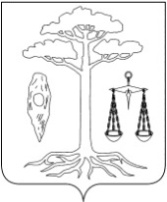 СОВЕТТЕЙКОВСКОГО МУНИЦИПАЛЬНОГО РАЙОНАшестого созыва Р Е Ш Е Н И Еот 31.01.2018 г. № 278-рг. ТейковоО  внесении   изменений   и   дополнений в   решение Совета Тейковского муниципального района от 12.12.2017 г.  № 262-р «О бюджете Тейковского муниципального района на  2018  год  и  плановый период 2019 – 2020 годов»           В соответствии с Бюджетным кодексом РФ, Федеральным Законом от  06.10.2003 г. № 131-ФЗ «Об общих принципах организации местного самоуправления в Российской Федерации», Уставом Тейковского муниципального районаСовет Тейковского муниципального района РЕШИЛ:Внести в решение Совета Тейковского муниципального района от  12.12.2017 г. № 262-р «О бюджете Тейковского муниципального района на 2018 год и плановый период 2019 – 2020 годов» (в действующей редакции) следующие изменения и дополнения:В пункте 1 решения:в абзаце третьем цифры «187314,8» заменить цифрами «190825,4»;в абзаце четвертом цифры «187314,8» заменить цифрами «193862,2»;в абзаце пятом цифры «0» заменить цифрами «3036,8»;в абзаце седьмом цифры «180028,0» заменить цифрами «124023,1»;в абзаце восьмом цифры «180028,0» заменить цифрами «124023,1»;в абзаце одиннадцатом цифры «179671,9» заменить цифрами «123667,5»;в абзаце двенадцатом цифры «179671,9» заменить цифрами «123667,5».В пункте 4 решения:в абзаце третьем цифры «138232,6» заменить цифрами «141755,7»;в абзаце четвертом цифры «129089,7» заменить цифрами «73084,8»;в абзаце пятом цифры «128351,8» заменить цифрами «72347,4»;в абзаце шестом цифры «200» заменить цифрами «210».В абзаце втором пункта 13 цифры «5096,9» заменить цифрами «6500,2».В абзаце первом пункта 18 цифры «5225,9» заменить цифрами «5456,8».Приложение 2 к решению  изложить в новой редакции согласно приложению 1.         6. Приложение 3 к решению  изложить в новой редакции согласно приложению 2.         7. Приложение 5 к решению  изложить в новой редакции согласно приложению 3.     8. Приложение 7 к решению  изложить в новой редакции согласно приложению 4.9. Приложение 8 к решению изложить в новой редакции согласно приложению 5.          10. Приложение 9 к решению  изложить в новой редакции согласно приложению 6.         11. Приложение 10 к решению  изложить в новой редакции согласно приложению 7.     12. Приложение 11 к решению  изложить в новой редакции согласно приложению 8.13. Приложение 12 к решению изложить в новой редакции согласно приложению 9. 14. Приложение 15 к решению изложить в новой редакции согласно приложению 10. Глава Тейковского                                       Председатель Советамуниципального района		              Тейковского муниципального района		                                                   С.А. Семенова                                                        Н.С. Смирнов